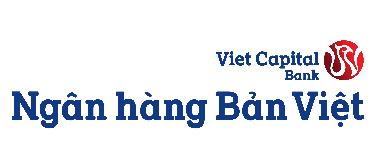 BẢN THÔNG TIN ỨNG VIÊNBẢN THÔNG TIN ỨNG VIÊNBẢN THÔNG TIN ỨNG VIÊNBẢN THÔNG TIN ỨNG VIÊNBẢN THÔNG TIN ỨNG VIÊNBẢN THÔNG TIN ỨNG VIÊNBẢN THÔNG TIN ỨNG VIÊNBẢN THÔNG TIN ỨNG VIÊNBẢN THÔNG TIN ỨNG VIÊNBẢN THÔNG TIN ỨNG VIÊNBẢN THÔNG TIN ỨNG VIÊNBẢN THÔNG TIN ỨNG VIÊNBẢN THÔNG TIN ỨNG VIÊNBẢN THÔNG TIN ỨNG VIÊNBẢN THÔNG TIN ỨNG VIÊNBẢN THÔNG TIN ỨNG VIÊNBẢN THÔNG TIN ỨNG VIÊNBẢN THÔNG TIN ỨNG VIÊNBẢN THÔNG TIN ỨNG VIÊNBẢN THÔNG TIN ỨNG VIÊNBẢN THÔNG TIN ỨNG VIÊNBẢN THÔNG TIN ỨNG VIÊNBẢN THÔNG TIN ỨNG VIÊNBẢN THÔNG TIN ỨNG VIÊNBẢN THÔNG TIN ỨNG VIÊNBẢN THÔNG TIN ỨNG VIÊNBẢN THÔNG TIN ỨNG VIÊNBẢN THÔNG TIN ỨNG VIÊNBẢN THÔNG TIN ỨNG VIÊN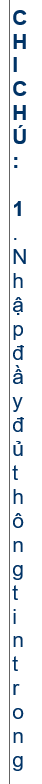 Chức danh dự tuyển (1): Chức danh dự tuyển (1): Chức danh dự tuyển (1): Chức danh dự tuyển (1): Chức danh dự tuyển (1): Chức danh dự tuyển (1): Chức danh dự tuyển (1): Chức danh dự tuyển (1): Chức danh dự tuyển (1): Chức danh dự tuyển (1): Chức danh dự tuyển (1): Chức danh dự tuyển (2): Chức danh dự tuyển (2): Chức danh dự tuyển (2): Chức danh dự tuyển (2): Chức danh dự tuyển (2): Chức danh dự tuyển (2): Chức danh dự tuyển (2): Chức danh dự tuyển (2): Chức danh dự tuyển (2): Chức danh dự tuyển (2): Chức danh dự tuyển (2): Tỉnh, thành phố muốn làm việc (1): Tỉnh, thành phố muốn làm việc (1): Tỉnh, thành phố muốn làm việc (1): Tỉnh, thành phố muốn làm việc (1): Tỉnh, thành phố muốn làm việc (1): Tỉnh, thành phố muốn làm việc (1): Tỉnh, thành phố muốn làm việc (1): Tỉnh, thành phố muốn làm việc (1): Tỉnh, thành phố muốn làm việc (1): Tỉnh, thành phố muốn làm việc (1): Tỉnh, thành phố muốn làm việc (1): Tỉnh, thành phố muốn làm việc (1): Tỉnh, thành phố muốn làm việc (1): Tỉnh, thành phố muốn làm việc (1): Tỉnh, thành phố muốn làm việc (1): Tỉnh, thành phố muốn làm việc (2): Tỉnh, thành phố muốn làm việc (2): Tỉnh, thành phố muốn làm việc (2): Tỉnh, thành phố muốn làm việc (2): Tỉnh, thành phố muốn làm việc (2): Tỉnh, thành phố muốn làm việc (2): Tỉnh, thành phố muốn làm việc (2): Tỉnh, thành phố muốn làm việc (2): Tỉnh, thành phố muốn làm việc (2): Tỉnh, thành phố muốn làm việc (2): Tỉnh, thành phố muốn làm việc (2): Tỉnh, thành phố muốn làm việc (2): Tỉnh, thành phố muốn làm việc (2): Tỉnh, thành phố muốn làm việc (2): Tỉnh, thành phố muốn làm việc (2): Tỉnh, thành phố muốn làm việc (2): Thu nhập mong muốn (VNĐ/tháng):Thu nhập mong muốn (VNĐ/tháng):Thu nhập mong muốn (VNĐ/tháng):Thu nhập mong muốn (VNĐ/tháng):Thu nhập mong muốn (VNĐ/tháng):Thu nhập mong muốn (VNĐ/tháng):Thu nhập mong muốn (VNĐ/tháng):Thu nhập mong muốn (VNĐ/tháng):Thu nhập mong muốn (VNĐ/tháng):Thu nhập mong muốn (VNĐ/tháng):Thu nhập mong muốn (VNĐ/tháng):Thu nhập mong muốn (VNĐ/tháng):Thu nhập mong muốn (VNĐ/tháng):Thu nhập mong muốn (VNĐ/tháng):Thu nhập mong muốn (VNĐ/tháng):Ngày có thể tiếp nhận công việc: Ngày có thể tiếp nhận công việc: Ngày có thể tiếp nhận công việc: Ngày có thể tiếp nhận công việc: Ngày có thể tiếp nhận công việc: Ngày có thể tiếp nhận công việc: Ngày có thể tiếp nhận công việc: Ngày có thể tiếp nhận công việc: Ngày có thể tiếp nhận công việc: Ngày có thể tiếp nhận công việc: Ngày có thể tiếp nhận công việc: Ngày có thể tiếp nhận công việc: Ngày có thể tiếp nhận công việc: Ngày có thể tiếp nhận công việc: Ngày có thể tiếp nhận công việc: THÔNG TIN CÁ NHÂNTHÔNG TIN CÁ NHÂNTHÔNG TIN CÁ NHÂNTHÔNG TIN CÁ NHÂNTHÔNG TIN CÁ NHÂNTHÔNG TIN CÁ NHÂNTHÔNG TIN CÁ NHÂNTHÔNG TIN CÁ NHÂNTHÔNG TIN CÁ NHÂNTHÔNG TIN CÁ NHÂNHọ và tên (CHỮ IN HOA): Họ và tên (CHỮ IN HOA): Họ và tên (CHỮ IN HOA): Họ và tên (CHỮ IN HOA): Họ và tên (CHỮ IN HOA): Họ và tên (CHỮ IN HOA): Họ và tên (CHỮ IN HOA): Họ và tên (CHỮ IN HOA): Họ và tên (CHỮ IN HOA): Họ và tên (CHỮ IN HOA): Họ và tên (CHỮ IN HOA): Họ và tên (CHỮ IN HOA): Ngày sinh: Ngày sinh: Nơi sinh:Nơi sinh:Nơi sinh:Nơi sinh:Nơi sinh:Giới tính:Giới tính:Giới tính:Giới tính:Giới tính:Tình trạng hôn nhân:Tình trạng hôn nhân:Tình trạng hôn nhân:Tình trạng hôn nhân:Tình trạng hôn nhân:Tình trạng hôn nhân:Tình trạng hôn nhân:Tình trạng hôn nhân:Tình trạng hôn nhân:Tình trạng hôn nhân:Số CMND / Thẻ căn cước / Hộ chiếu:Số CMND / Thẻ căn cước / Hộ chiếu:Số CMND / Thẻ căn cước / Hộ chiếu:Số CMND / Thẻ căn cước / Hộ chiếu:Số CMND / Thẻ căn cước / Hộ chiếu:Số CMND / Thẻ căn cước / Hộ chiếu:Số CMND / Thẻ căn cước / Hộ chiếu:Số CMND / Thẻ căn cước / Hộ chiếu:Số CMND / Thẻ căn cước / Hộ chiếu:Số CMND / Thẻ căn cước / Hộ chiếu:Số CMND / Thẻ căn cước / Hộ chiếu:Số CMND / Thẻ căn cước / Hộ chiếu:Số CMND / Thẻ căn cước / Hộ chiếu:Số CMND / Thẻ căn cước / Hộ chiếu:Số CMND / Thẻ căn cước / Hộ chiếu:Số CMND / Thẻ căn cước / Hộ chiếu:Ngày cấp: Ngày cấp: Nơi cấp: Nơi cấp: Nơi cấp: Nơi cấp: Nơi cấp: Điện thoại di động:Điện thoại di động:Điện thoại di động:Điện thoại di động:Điện thoại di động:Điện thoại di động:Điện thoại di động:Điện thoại di động:Email:Email:Email:Chiều cao: Chiều cao: Chiều cao: Chiều cao: Chiều cao: Chiều cao: Cân nặng: Cân nặng: Cân nặng: Cân nặng: Cân nặng: (cm)(cm)(cm)(kg)(kg)Địa chỉ thường trú: Địa chỉ thường trú: Địa chỉ thường trú: Địa chỉ thường trú: Địa chỉ thường trú: Địa chỉ thường trú: Địa chỉ thường trú: Địa chỉ thường trú: * Tỉnh, Thành phố:* Tỉnh, Thành phố:* Tỉnh, Thành phố:* Tỉnh, Thành phố:* Tỉnh, Thành phố:* Tỉnh, Thành phố:* Quận, Huyện, Thị xã:* Quận, Huyện, Thị xã:* Quận, Huyện, Thị xã:* Quận, Huyện, Thị xã:* Quận, Huyện, Thị xã:* Quận, Huyện, Thị xã:* Quận, Huyện, Thị xã:* Quận, Huyện, Thị xã:* Phường, Xã, Thị trấn:* Phường, Xã, Thị trấn:* Phường, Xã, Thị trấn:* Phường, Xã, Thị trấn:* Phường, Xã, Thị trấn:* Phường, Xã, Thị trấn:* Phường, Xã, Thị trấn:* Phường, Xã, Thị trấn:* Địa chỉ chi tiết (số nhà, tên đường,…):* Địa chỉ chi tiết (số nhà, tên đường,…):* Địa chỉ chi tiết (số nhà, tên đường,…):* Địa chỉ chi tiết (số nhà, tên đường,…):* Địa chỉ chi tiết (số nhà, tên đường,…):* Địa chỉ chi tiết (số nhà, tên đường,…):* Địa chỉ chi tiết (số nhà, tên đường,…):* Địa chỉ chi tiết (số nhà, tên đường,…):* Địa chỉ chi tiết (số nhà, tên đường,…):* Địa chỉ chi tiết (số nhà, tên đường,…):* Địa chỉ chi tiết (số nhà, tên đường,…):* Địa chỉ chi tiết (số nhà, tên đường,…):* Địa chỉ chi tiết (số nhà, tên đường,…):* Địa chỉ chi tiết (số nhà, tên đường,…):Địa chỉ liên lạc:Địa chỉ liên lạc:Địa chỉ liên lạc:Địa chỉ liên lạc:Địa chỉ liên lạc:Địa chỉ liên lạc:Địa chỉ liên lạc:* Tỉnh, Thành phố:* Tỉnh, Thành phố:* Tỉnh, Thành phố:* Tỉnh, Thành phố:* Tỉnh, Thành phố:* Tỉnh, Thành phố:* Quận, Huyện, Thị xã:* Quận, Huyện, Thị xã:* Quận, Huyện, Thị xã:* Quận, Huyện, Thị xã:* Quận, Huyện, Thị xã:* Quận, Huyện, Thị xã:* Quận, Huyện, Thị xã:* Quận, Huyện, Thị xã:* Phường, Xã, Thị trấn:* Phường, Xã, Thị trấn:* Phường, Xã, Thị trấn:* Phường, Xã, Thị trấn:* Phường, Xã, Thị trấn:* Phường, Xã, Thị trấn:* Phường, Xã, Thị trấn:* Phường, Xã, Thị trấn:* Địa chỉ chi tiết (số nhà, tên đường,…):* Địa chỉ chi tiết (số nhà, tên đường,…):* Địa chỉ chi tiết (số nhà, tên đường,…):* Địa chỉ chi tiết (số nhà, tên đường,…):* Địa chỉ chi tiết (số nhà, tên đường,…):* Địa chỉ chi tiết (số nhà, tên đường,…):* Địa chỉ chi tiết (số nhà, tên đường,…):* Địa chỉ chi tiết (số nhà, tên đường,…):* Địa chỉ chi tiết (số nhà, tên đường,…):* Địa chỉ chi tiết (số nhà, tên đường,…):* Địa chỉ chi tiết (số nhà, tên đường,…):* Địa chỉ chi tiết (số nhà, tên đường,…):* Địa chỉ chi tiết (số nhà, tên đường,…):* Địa chỉ chi tiết (số nhà, tên đường,…):BẰNG CẤP (Cao đẳng, Đại học,...)BẰNG CẤP (Cao đẳng, Đại học,...)BẰNG CẤP (Cao đẳng, Đại học,...)BẰNG CẤP (Cao đẳng, Đại học,...)BẰNG CẤP (Cao đẳng, Đại học,...)BẰNG CẤP (Cao đẳng, Đại học,...)BẰNG CẤP (Cao đẳng, Đại học,...)BẰNG CẤP (Cao đẳng, Đại học,...)BẰNG CẤP (Cao đẳng, Đại học,...)BẰNG CẤP (Cao đẳng, Đại học,...)BẰNG CẤP (Cao đẳng, Đại học,...)BẰNG CẤP (Cao đẳng, Đại học,...)BẰNG CẤP (Cao đẳng, Đại học,...)BẰNG CẤP (Cao đẳng, Đại học,...)BẰNG CẤP (Cao đẳng, Đại học,...)Thời gian bắt đầuThời gian bắt đầuThời gian bắt đầuThời gian bắt đầuThời gian bắt đầuThời gian tốt nghiệpThời gian tốt nghiệpThời gian tốt nghiệpThời gian tốt nghiệpThời gian tốt nghiệpThời gian tốt nghiệpTrường / Đơn vị đào tạoTrường / Đơn vị đào tạoTrường / Đơn vị đào tạoTrường / Đơn vị đào tạoTrường / Đơn vị đào tạoTrường / Đơn vị đào tạoTrường / Đơn vị đào tạoTrường / Đơn vị đào tạoTrường / Đơn vị đào tạoTrường / Đơn vị đào tạoTrường / Đơn vị đào tạoTrường / Đơn vị đào tạoTrường / Đơn vị đào tạoTrường / Đơn vị đào tạoTrường / Đơn vị đào tạoTrường / Đơn vị đào tạoTrường / Đơn vị đào tạoChuyên ngànhChuyên ngànhChuyên ngànhChuyên ngànhChuyên ngànhChuyên ngànhChuyên ngànhChuyên ngànhChuyên ngànhChuyên ngànhHệ đào tạoHệ đào tạoHệ đào tạoHệ đào tạoHệ đào tạoHệ đào tạoLoại hình đào tạoLoại hình đào tạoLoại hình đào tạoLoại hình đào tạoLoại hình đào tạoLoại hình đào tạoXếp loạiXếp loạiXếp loạiXếp loạiXếp loạiCHỨNG CHỈ / CÁC KHÓA ĐÀO TẠO KHÁCCHỨNG CHỈ / CÁC KHÓA ĐÀO TẠO KHÁCCHỨNG CHỈ / CÁC KHÓA ĐÀO TẠO KHÁCCHỨNG CHỈ / CÁC KHÓA ĐÀO TẠO KHÁCCHỨNG CHỈ / CÁC KHÓA ĐÀO TẠO KHÁCCHỨNG CHỈ / CÁC KHÓA ĐÀO TẠO KHÁCCHỨNG CHỈ / CÁC KHÓA ĐÀO TẠO KHÁCCHỨNG CHỈ / CÁC KHÓA ĐÀO TẠO KHÁCCHỨNG CHỈ / CÁC KHÓA ĐÀO TẠO KHÁCCHỨNG CHỈ / CÁC KHÓA ĐÀO TẠO KHÁCCHỨNG CHỈ / CÁC KHÓA ĐÀO TẠO KHÁCCHỨNG CHỈ / CÁC KHÓA ĐÀO TẠO KHÁCCHỨNG CHỈ / CÁC KHÓA ĐÀO TẠO KHÁCCHỨNG CHỈ / CÁC KHÓA ĐÀO TẠO KHÁCCHỨNG CHỈ / CÁC KHÓA ĐÀO TẠO KHÁCCHỨNG CHỈ / CÁC KHÓA ĐÀO TẠO KHÁCCHỨNG CHỈ / CÁC KHÓA ĐÀO TẠO KHÁCCHỨNG CHỈ / CÁC KHÓA ĐÀO TẠO KHÁCCHỨNG CHỈ / CÁC KHÓA ĐÀO TẠO KHÁCThời gianThời gianThời gianThời gianThời gianThời gianThời gianThời gianThời gianThời gianThời gianTrường / Đơn vị đào tạoTrường / Đơn vị đào tạoTrường / Đơn vị đào tạoTrường / Đơn vị đào tạoTrường / Đơn vị đào tạoTrường / Đơn vị đào tạoTrường / Đơn vị đào tạoTrường / Đơn vị đào tạoTrường / Đơn vị đào tạoTrường / Đơn vị đào tạoTrường / Đơn vị đào tạoTrường / Đơn vị đào tạoTrường / Đơn vị đào tạoTrường / Đơn vị đào tạoTrường / Đơn vị đào tạoTrường / Đơn vị đào tạoTrường / Đơn vị đào tạoTên chứng chỉTên chứng chỉTên chứng chỉTên chứng chỉTên chứng chỉTên chứng chỉTên chứng chỉTên chứng chỉTên chứng chỉTên chứng chỉTên chứng chỉTên chứng chỉTên chứng chỉTên chứng chỉTên chứng chỉTên chứng chỉXếp loại / Điểm sốXếp loại / Điểm sốXếp loại / Điểm sốXếp loại / Điểm sốXếp loại / Điểm sốXếp loại / Điểm sốXếp loại / Điểm sốXếp loại / Điểm sốXếp loại / Điểm sốXếp loại / Điểm sốXếp loại / Điểm sốKỸ NĂNGKỸ NĂNGKỸ NĂNGKỸ NĂNGKỸ NĂNGKỹ năng  Kỹ năng  Kỹ năng  Kỹ năng  Kỹ năng  Kỹ năng  Kỹ năng  Kỹ năng  Kỹ năng  Kỹ năng  Kỹ năng  Kỹ năng  Kỹ năng  Kỹ năng  Kỹ năng  Kỹ năng  Kỹ năng  Kỹ năng  Kỹ năng  Kỹ năng  Kỹ năng  Kỹ năng  Kỹ năng  Kỹ năng  Kỹ năng  Kỹ năng  Kỹ năng  Kỹ năng  Mức độMức độMức độMức độMức độMức độMức độMức độMức độMức độMức độMức độMức độMức độMức độMức độGhi chúGhi chúGhi chúGhi chúGhi chúGhi chúGhi chúGhi chúGhi chúGhi chúGhi chúQUÁ TRÌNH LÀM VIỆC (Bắt đầu từ công việc gần đây nhất)QUÁ TRÌNH LÀM VIỆC (Bắt đầu từ công việc gần đây nhất)QUÁ TRÌNH LÀM VIỆC (Bắt đầu từ công việc gần đây nhất)QUÁ TRÌNH LÀM VIỆC (Bắt đầu từ công việc gần đây nhất)QUÁ TRÌNH LÀM VIỆC (Bắt đầu từ công việc gần đây nhất)QUÁ TRÌNH LÀM VIỆC (Bắt đầu từ công việc gần đây nhất)QUÁ TRÌNH LÀM VIỆC (Bắt đầu từ công việc gần đây nhất)QUÁ TRÌNH LÀM VIỆC (Bắt đầu từ công việc gần đây nhất)QUÁ TRÌNH LÀM VIỆC (Bắt đầu từ công việc gần đây nhất)QUÁ TRÌNH LÀM VIỆC (Bắt đầu từ công việc gần đây nhất)QUÁ TRÌNH LÀM VIỆC (Bắt đầu từ công việc gần đây nhất)QUÁ TRÌNH LÀM VIỆC (Bắt đầu từ công việc gần đây nhất)QUÁ TRÌNH LÀM VIỆC (Bắt đầu từ công việc gần đây nhất)QUÁ TRÌNH LÀM VIỆC (Bắt đầu từ công việc gần đây nhất)QUÁ TRÌNH LÀM VIỆC (Bắt đầu từ công việc gần đây nhất)QUÁ TRÌNH LÀM VIỆC (Bắt đầu từ công việc gần đây nhất)QUÁ TRÌNH LÀM VIỆC (Bắt đầu từ công việc gần đây nhất)QUÁ TRÌNH LÀM VIỆC (Bắt đầu từ công việc gần đây nhất)QUÁ TRÌNH LÀM VIỆC (Bắt đầu từ công việc gần đây nhất)QUÁ TRÌNH LÀM VIỆC (Bắt đầu từ công việc gần đây nhất)QUÁ TRÌNH LÀM VIỆC (Bắt đầu từ công việc gần đây nhất)QUÁ TRÌNH LÀM VIỆC (Bắt đầu từ công việc gần đây nhất)QUÁ TRÌNH LÀM VIỆC (Bắt đầu từ công việc gần đây nhất)QUÁ TRÌNH LÀM VIỆC (Bắt đầu từ công việc gần đây nhất)QUÁ TRÌNH LÀM VIỆC (Bắt đầu từ công việc gần đây nhất)1. Tên công ty: 1. Tên công ty: 1. Tên công ty: 1. Tên công ty: 1. Tên công ty: 1. Tên công ty: 1. Tên công ty: Cấp quản lý trực tiếp:Cấp quản lý trực tiếp:Cấp quản lý trực tiếp:Cấp quản lý trực tiếp:Cấp quản lý trực tiếp:Cấp quản lý trực tiếp:Cấp quản lý trực tiếp:Cấp quản lý trực tiếp:Cấp quản lý trực tiếp:Cấp quản lý trực tiếp:Cấp quản lý trực tiếp:Cấp quản lý trực tiếp:Cấp quản lý trực tiếp:Cấp quản lý trực tiếp:Cấp quản lý trực tiếp:Cấp quản lý trực tiếp:Cấp quản lý trực tiếp:Cấp quản lý trực tiếp:Cấp quản lý trực tiếp:Cấp quản lý trực tiếp:Cấp quản lý trực tiếp:Chức danh: Chức danh: Chức danh: Chức danh: Chức danh: Chức danh: Họ tên:Họ tên:Họ tên:Họ tên:Thời gian: Thời gian: Thời gian: Thời gian: Thời gian: Thời gian: Thời gian: Thời gian: Thời gian: Từ:Từ:Từ:Từ:Đến:Đến:Đến:Chức danh:Chức danh:Chức danh:Chức danh:Chức danh:Chức danh:Mức thu nhập (VNĐ/tháng):Mức thu nhập (VNĐ/tháng):Mức thu nhập (VNĐ/tháng):Mức thu nhập (VNĐ/tháng):Mức thu nhập (VNĐ/tháng):Mức thu nhập (VNĐ/tháng):Mức thu nhập (VNĐ/tháng):Mức thu nhập (VNĐ/tháng):Mức thu nhập (VNĐ/tháng):Mức thu nhập (VNĐ/tháng):Mức thu nhập (VNĐ/tháng):Mức thu nhập (VNĐ/tháng):Mức thu nhập (VNĐ/tháng):Số điện thoại:Số điện thoại:Số điện thoại:Số điện thoại:Số điện thoại:Số điện thoại:Số điện thoại:Nhiệm vụ chính: Nhiệm vụ chính: Nhiệm vụ chính: Nhiệm vụ chính: Nhiệm vụ chính: Nhiệm vụ chính: Nhiệm vụ chính: Nhiệm vụ chính: Nhiệm vụ chính: Nhiệm vụ chính: Nhiệm vụ chính: Nhiệm vụ chính: Nhiệm vụ chính: Nhiệm vụ chính: Nhiệm vụ chính: Nhiệm vụ chính: Nhiệm vụ chính: Nhiệm vụ chính: Nhiệm vụ chính: Nhiệm vụ chính: Nhiệm vụ chính: Nhiệm vụ chính: Nhiệm vụ chính: Nhiệm vụ chính: Nhiệm vụ chính: Nhiệm vụ chính: Nhiệm vụ chính: Nhiệm vụ chính: Nhiệm vụ chính: Nhiệm vụ chính: Nhiệm vụ chính: Nhiệm vụ chính: Nhiệm vụ chính: Nhiệm vụ chính: Nhiệm vụ chính: Nhiệm vụ chính: Nhiệm vụ chính: Nhiệm vụ chính: Nhiệm vụ chính: Nhiệm vụ chính: Thành tích đạt được (nếu có):Thành tích đạt được (nếu có):Thành tích đạt được (nếu có):Thành tích đạt được (nếu có):Thành tích đạt được (nếu có):Thành tích đạt được (nếu có):Thành tích đạt được (nếu có):Thành tích đạt được (nếu có):Thành tích đạt được (nếu có):Thành tích đạt được (nếu có):Thành tích đạt được (nếu có):Thành tích đạt được (nếu có):Thành tích đạt được (nếu có):Thành tích đạt được (nếu có):- 
- 
- 
- 
- - 
- 
- 
- 
- - 
- 
- 
- 
- - 
- 
- 
- 
- - 
- 
- 
- 
- - 
- 
- 
- 
- - 
- 
- 
- 
- - 
- 
- 
- 
- - 
- 
- 
- 
- - 
- 
- 
- 
- - 
- 
- 
- 
- - 
- 
- 
- 
- - 
- 
- 
- 
- - 
- 
- 
- 
- - 
- 
- 
- 
- - 
- 
- 
- 
- - 
- 
- 
- 
- - 
- 
- 
- 
- - 
- 
- 
- 
- - 
- 
- 
- 
- - 
- 
- 
- 
- - 
- 
- 
- 
- - 
- 
- 
- 
- - 
- 
- 
- 
- - 
- 
- 
- 
- - 
- 
- 
- 
- - 
- 
- 
- 
- - 
- 
- 
- 
- - 
- 
- 
- 
- - 
- 
- 
- 
- - 
- 
- 
- 
- - 
- 
- 
- 
- - 
- 
- 
- 
- - 
- 
- 
- 
- - 
- 
- 
- 
- - 
- 
- 
- 
- - 
- 
- 
- 
- - 
- 
- 
- 
- - 
- 
- 
- 
- - 
- 
- 
- 
- - 
- 
- 
- 
- - 
- 
- 
- 
- - 
- 
- 
- 
- - 
- 
- 
- 
- - 
- 
- 
- 
- - 
- 
- 
- 
- - 
- 
- 
- 
- - 
- 
- 
- 
- - 
- 
- 
- 
- - 
- 
- 
- 
- - 
- 
- 
- 
- - 
- 
- 
- 
- - 
- 
- 
- 
- - 
- 
- 
- 
- Tình trạng làm việc:Tình trạng làm việc:Tình trạng làm việc:Tình trạng làm việc:Tình trạng làm việc:Tình trạng làm việc:Tình trạng làm việc:Tình trạng làm việc:Tình trạng làm việc:Tình trạng làm việc:Tình trạng làm việc:Lý do nghỉ việc:Lý do nghỉ việc:Lý do nghỉ việc:Lý do nghỉ việc:Lý do nghỉ việc:Lý do nghỉ việc:Lý do nghỉ việc:Lý do nghỉ việc:Lý do nghỉ việc:Lý do nghỉ việc:Lý do nghỉ việc:Lý do nghỉ việc:Lý do nghỉ việc:Lý do nghỉ việc:Lý do nghỉ việc:Lý do nghỉ việc:Lý do nghỉ việc:Lý do nghỉ việc:Lý do nghỉ việc:Lý do nghỉ việc:Lý do nghỉ việc:Lý do nghỉ việc:Lý do nghỉ việc:Lý do nghỉ việc:Lý do nghỉ việc:Lý do nghỉ việc:Lý do nghỉ việc:Lý do nghỉ việc:Lý do nghỉ việc:Lý do nghỉ việc:Lý do nghỉ việc:Lý do nghỉ việc:Lý do nghỉ việc:Lý do nghỉ việc:Lý do nghỉ việc:Lý do nghỉ việc:Lý do nghỉ việc:Lý do nghỉ việc:Lý do nghỉ việc:Lý do nghỉ việc:Lý do nghỉ việc:Lý do nghỉ việc:Lý do nghỉ việc:2. Tên công ty: 2. Tên công ty: 2. Tên công ty: 2. Tên công ty: 2. Tên công ty: 2. Tên công ty: 2. Tên công ty: Cấp quản lý trực tiếp:Cấp quản lý trực tiếp:Cấp quản lý trực tiếp:Cấp quản lý trực tiếp:Cấp quản lý trực tiếp:Cấp quản lý trực tiếp:Cấp quản lý trực tiếp:Cấp quản lý trực tiếp:Cấp quản lý trực tiếp:Cấp quản lý trực tiếp:Cấp quản lý trực tiếp:Cấp quản lý trực tiếp:Cấp quản lý trực tiếp:Cấp quản lý trực tiếp:Cấp quản lý trực tiếp:Cấp quản lý trực tiếp:Cấp quản lý trực tiếp:Cấp quản lý trực tiếp:Cấp quản lý trực tiếp:Cấp quản lý trực tiếp:Cấp quản lý trực tiếp:Chức danh: Chức danh: Chức danh: Chức danh: Chức danh: Chức danh: Họ tên:Họ tên:Họ tên:Họ tên:Thời gian: Thời gian: Thời gian: Thời gian: Thời gian: Thời gian: Thời gian: Thời gian: Thời gian: Từ:Từ:Từ:Từ:Đến:Đến:Đến:Chức danh:Chức danh:Chức danh:Chức danh:Chức danh:Chức danh:Mức thu nhập (VNĐ/tháng):Mức thu nhập (VNĐ/tháng):Mức thu nhập (VNĐ/tháng):Mức thu nhập (VNĐ/tháng):Mức thu nhập (VNĐ/tháng):Mức thu nhập (VNĐ/tháng):Mức thu nhập (VNĐ/tháng):Mức thu nhập (VNĐ/tháng):Mức thu nhập (VNĐ/tháng):Mức thu nhập (VNĐ/tháng):Mức thu nhập (VNĐ/tháng):Mức thu nhập (VNĐ/tháng):Mức thu nhập (VNĐ/tháng):Số điện thoại:Số điện thoại:Số điện thoại:Số điện thoại:Số điện thoại:Số điện thoại:Số điện thoại:Nhiệm vụ chính: Nhiệm vụ chính: Nhiệm vụ chính: Nhiệm vụ chính: Nhiệm vụ chính: Nhiệm vụ chính: Nhiệm vụ chính: Nhiệm vụ chính: Nhiệm vụ chính: Nhiệm vụ chính: Nhiệm vụ chính: Nhiệm vụ chính: Nhiệm vụ chính: Nhiệm vụ chính: Nhiệm vụ chính: Nhiệm vụ chính: Nhiệm vụ chính: Nhiệm vụ chính: Nhiệm vụ chính: Nhiệm vụ chính: Nhiệm vụ chính: Nhiệm vụ chính: Nhiệm vụ chính: Nhiệm vụ chính: Nhiệm vụ chính: Nhiệm vụ chính: Nhiệm vụ chính: Nhiệm vụ chính: Nhiệm vụ chính: Nhiệm vụ chính: Nhiệm vụ chính: Nhiệm vụ chính: Nhiệm vụ chính: Nhiệm vụ chính: Nhiệm vụ chính: Nhiệm vụ chính: Nhiệm vụ chính: Nhiệm vụ chính: Nhiệm vụ chính: Nhiệm vụ chính: Thành tích đạt được (nếu có):Thành tích đạt được (nếu có):Thành tích đạt được (nếu có):Thành tích đạt được (nếu có):Thành tích đạt được (nếu có):Thành tích đạt được (nếu có):Thành tích đạt được (nếu có):Thành tích đạt được (nếu có):Thành tích đạt được (nếu có):Thành tích đạt được (nếu có):Thành tích đạt được (nếu có):Thành tích đạt được (nếu có):Thành tích đạt được (nếu có):Thành tích đạt được (nếu có):- 
- 
- 
- 
- - 
- 
- 
- 
- - 
- 
- 
- 
- - 
- 
- 
- 
- - 
- 
- 
- 
- - 
- 
- 
- 
- - 
- 
- 
- 
- - 
- 
- 
- 
- - 
- 
- 
- 
- - 
- 
- 
- 
- - 
- 
- 
- 
- - 
- 
- 
- 
- - 
- 
- 
- 
- - 
- 
- 
- 
- - 
- 
- 
- 
- - 
- 
- 
- 
- - 
- 
- 
- 
- - 
- 
- 
- 
- - 
- 
- 
- 
- - 
- 
- 
- 
- - 
- 
- 
- 
- - 
- 
- 
- 
- - 
- 
- 
- 
- - 
- 
- 
- 
- - 
- 
- 
- 
- - 
- 
- 
- 
- - 
- 
- 
- 
- - 
- 
- 
- 
- - 
- 
- 
- 
- - 
- 
- 
- 
- - 
- 
- 
- 
- - 
- 
- 
- 
- - 
- 
- 
- 
- - 
- 
- 
- 
- - 
- 
- 
- 
- - 
- 
- 
- 
- - 
- 
- 
- 
- - 
- 
- 
- 
- - 
- 
- 
- 
- - 
- 
- 
- 
- - 
- 
- 
- 
- - 
- 
- 
- 
- - 
- 
- 
- 
- - 
- 
- 
- 
- - 
- 
- 
- 
- - 
- 
- 
- 
- - 
- 
- 
- 
- - 
- 
- 
- 
- - 
- 
- 
- 
- - 
- 
- 
- 
- - 
- 
- 
- 
- - 
- 
- 
- 
- - 
- 
- 
- 
- - 
- 
- 
- 
- Tình trạng làm việc:Tình trạng làm việc:Tình trạng làm việc:Tình trạng làm việc:Tình trạng làm việc:Tình trạng làm việc:Tình trạng làm việc:Tình trạng làm việc:Tình trạng làm việc:Tình trạng làm việc:Tình trạng làm việc:Lý do nghỉ việc:Lý do nghỉ việc:Lý do nghỉ việc:Lý do nghỉ việc:Lý do nghỉ việc:Lý do nghỉ việc:Lý do nghỉ việc:Lý do nghỉ việc:Lý do nghỉ việc:Lý do nghỉ việc:Lý do nghỉ việc:Lý do nghỉ việc:Lý do nghỉ việc:Lý do nghỉ việc:Lý do nghỉ việc:Lý do nghỉ việc:Lý do nghỉ việc:Lý do nghỉ việc:Lý do nghỉ việc:Lý do nghỉ việc:Lý do nghỉ việc:Lý do nghỉ việc:Lý do nghỉ việc:Lý do nghỉ việc:Lý do nghỉ việc:Lý do nghỉ việc:Lý do nghỉ việc:Lý do nghỉ việc:Lý do nghỉ việc:Lý do nghỉ việc:Lý do nghỉ việc:Lý do nghỉ việc:Lý do nghỉ việc:Lý do nghỉ việc:Lý do nghỉ việc:Lý do nghỉ việc:Lý do nghỉ việc:Lý do nghỉ việc:Lý do nghỉ việc:Lý do nghỉ việc:Lý do nghỉ việc:Lý do nghỉ việc:Lý do nghỉ việc:3. Tên công ty: 3. Tên công ty: 3. Tên công ty: 3. Tên công ty: 3. Tên công ty: 3. Tên công ty: 3. Tên công ty: Cấp quản lý trực tiếp:Cấp quản lý trực tiếp:Cấp quản lý trực tiếp:Cấp quản lý trực tiếp:Cấp quản lý trực tiếp:Cấp quản lý trực tiếp:Cấp quản lý trực tiếp:Cấp quản lý trực tiếp:Cấp quản lý trực tiếp:Cấp quản lý trực tiếp:Cấp quản lý trực tiếp:Cấp quản lý trực tiếp:Cấp quản lý trực tiếp:Cấp quản lý trực tiếp:Cấp quản lý trực tiếp:Cấp quản lý trực tiếp:Cấp quản lý trực tiếp:Cấp quản lý trực tiếp:Cấp quản lý trực tiếp:Cấp quản lý trực tiếp:Cấp quản lý trực tiếp:Chức danh: Chức danh: Chức danh: Chức danh: Chức danh: Chức danh: Họ tên:Họ tên:Họ tên:Họ tên:Thời gian: Thời gian: Thời gian: Thời gian: Thời gian: Thời gian: Thời gian: Thời gian: Thời gian: Từ:Từ:Từ:Từ:Đến:Đến:Đến:Chức danh:Chức danh:Chức danh:Chức danh:Chức danh:Chức danh:Mức thu nhập (VNĐ/tháng):Mức thu nhập (VNĐ/tháng):Mức thu nhập (VNĐ/tháng):Mức thu nhập (VNĐ/tháng):Mức thu nhập (VNĐ/tháng):Mức thu nhập (VNĐ/tháng):Mức thu nhập (VNĐ/tháng):Mức thu nhập (VNĐ/tháng):Mức thu nhập (VNĐ/tháng):Mức thu nhập (VNĐ/tháng):Mức thu nhập (VNĐ/tháng):Mức thu nhập (VNĐ/tháng):Mức thu nhập (VNĐ/tháng):Số điện thoại:Số điện thoại:Số điện thoại:Số điện thoại:Số điện thoại:Số điện thoại:Số điện thoại:Nhiệm vụ chính: Nhiệm vụ chính: Nhiệm vụ chính: Nhiệm vụ chính: Nhiệm vụ chính: Nhiệm vụ chính: Nhiệm vụ chính: Nhiệm vụ chính: Nhiệm vụ chính: Nhiệm vụ chính: Nhiệm vụ chính: Nhiệm vụ chính: Nhiệm vụ chính: Nhiệm vụ chính: Nhiệm vụ chính: Nhiệm vụ chính: Nhiệm vụ chính: Nhiệm vụ chính: Nhiệm vụ chính: Nhiệm vụ chính: Nhiệm vụ chính: Nhiệm vụ chính: Nhiệm vụ chính: Nhiệm vụ chính: Nhiệm vụ chính: Nhiệm vụ chính: Nhiệm vụ chính: Nhiệm vụ chính: Nhiệm vụ chính: Nhiệm vụ chính: Nhiệm vụ chính: Nhiệm vụ chính: Nhiệm vụ chính: Nhiệm vụ chính: Nhiệm vụ chính: Nhiệm vụ chính: Nhiệm vụ chính: Nhiệm vụ chính: Nhiệm vụ chính: Nhiệm vụ chính: Thành tích đạt được (nếu có):Thành tích đạt được (nếu có):Thành tích đạt được (nếu có):Thành tích đạt được (nếu có):Thành tích đạt được (nếu có):Thành tích đạt được (nếu có):Thành tích đạt được (nếu có):Thành tích đạt được (nếu có):Thành tích đạt được (nếu có):Thành tích đạt được (nếu có):Thành tích đạt được (nếu có):Thành tích đạt được (nếu có):Thành tích đạt được (nếu có):Thành tích đạt được (nếu có):- 
- 
- 
- 
- - 
- 
- 
- 
- - 
- 
- 
- 
- - 
- 
- 
- 
- - 
- 
- 
- 
- - 
- 
- 
- 
- - 
- 
- 
- 
- - 
- 
- 
- 
- - 
- 
- 
- 
- - 
- 
- 
- 
- - 
- 
- 
- 
- - 
- 
- 
- 
- - 
- 
- 
- 
- - 
- 
- 
- 
- - 
- 
- 
- 
- - 
- 
- 
- 
- - 
- 
- 
- 
- - 
- 
- 
- 
- - 
- 
- 
- 
- - 
- 
- 
- 
- - 
- 
- 
- 
- - 
- 
- 
- 
- - 
- 
- 
- 
- - 
- 
- 
- 
- - 
- 
- 
- 
- - 
- 
- 
- 
- - 
- 
- 
- 
- - 
- 
- 
- 
- - 
- 
- 
- 
- - 
- 
- 
- 
- - 
- 
- 
- 
- - 
- 
- 
- 
- - 
- 
- 
- 
- - 
- 
- 
- 
- - 
- 
- 
- 
- - 
- 
- 
- 
- - 
- 
- 
- 
- - 
- 
- 
- 
- - 
- 
- 
- 
- - 
- 
- 
- 
- - 
- 
- 
- 
- - 
- 
- 
- 
- - 
- 
- 
- 
- - 
- 
- 
- 
- - 
- 
- 
- 
- - 
- 
- 
- 
- - 
- 
- 
- 
- - 
- 
- 
- 
- - 
- 
- 
- 
- - 
- 
- 
- 
- - 
- 
- 
- 
- - 
- 
- 
- 
- - 
- 
- 
- 
- - 
- 
- 
- 
- Tình trạng làm việc:Tình trạng làm việc:Tình trạng làm việc:Tình trạng làm việc:Tình trạng làm việc:Tình trạng làm việc:Tình trạng làm việc:Tình trạng làm việc:Tình trạng làm việc:Tình trạng làm việc:Tình trạng làm việc:Lý do nghỉ việc:Lý do nghỉ việc:Lý do nghỉ việc:Lý do nghỉ việc:Lý do nghỉ việc:Lý do nghỉ việc:Lý do nghỉ việc:Lý do nghỉ việc:Lý do nghỉ việc:Lý do nghỉ việc:Lý do nghỉ việc:Lý do nghỉ việc:Lý do nghỉ việc:Lý do nghỉ việc:Lý do nghỉ việc:Lý do nghỉ việc:Lý do nghỉ việc:Lý do nghỉ việc:Lý do nghỉ việc:Lý do nghỉ việc:Lý do nghỉ việc:Lý do nghỉ việc:Lý do nghỉ việc:Lý do nghỉ việc:Lý do nghỉ việc:Lý do nghỉ việc:Lý do nghỉ việc:Lý do nghỉ việc:Lý do nghỉ việc:Lý do nghỉ việc:Lý do nghỉ việc:Lý do nghỉ việc:Lý do nghỉ việc:Lý do nghỉ việc:Lý do nghỉ việc:Lý do nghỉ việc:Lý do nghỉ việc:Lý do nghỉ việc:Lý do nghỉ việc:Lý do nghỉ việc:Lý do nghỉ việc:Lý do nghỉ việc:Lý do nghỉ việc:THÔNG TIN THAM CHIẾUTHÔNG TIN THAM CHIẾUTHÔNG TIN THAM CHIẾUTHÔNG TIN THAM CHIẾUTHÔNG TIN THAM CHIẾUTHÔNG TIN THAM CHIẾUTHÔNG TIN THAM CHIẾUTHÔNG TIN THAM CHIẾUTHÔNG TIN THAM CHIẾUTHÔNG TIN THAM CHIẾUTHÔNG TIN THAM CHIẾUTHÔNG TIN THAM CHIẾUAnh/chị có bất kỳ người thân/bạn bè đang làm việc tại Ngân hàng Bản Việt hoặc các Tổ chức tín dụng khác không? Nếu có xin vui lòng cho biết chi tiết.Anh/chị có bất kỳ người thân/bạn bè đang làm việc tại Ngân hàng Bản Việt hoặc các Tổ chức tín dụng khác không? Nếu có xin vui lòng cho biết chi tiết.Anh/chị có bất kỳ người thân/bạn bè đang làm việc tại Ngân hàng Bản Việt hoặc các Tổ chức tín dụng khác không? Nếu có xin vui lòng cho biết chi tiết.Anh/chị có bất kỳ người thân/bạn bè đang làm việc tại Ngân hàng Bản Việt hoặc các Tổ chức tín dụng khác không? Nếu có xin vui lòng cho biết chi tiết.Anh/chị có bất kỳ người thân/bạn bè đang làm việc tại Ngân hàng Bản Việt hoặc các Tổ chức tín dụng khác không? Nếu có xin vui lòng cho biết chi tiết.Anh/chị có bất kỳ người thân/bạn bè đang làm việc tại Ngân hàng Bản Việt hoặc các Tổ chức tín dụng khác không? Nếu có xin vui lòng cho biết chi tiết.Anh/chị có bất kỳ người thân/bạn bè đang làm việc tại Ngân hàng Bản Việt hoặc các Tổ chức tín dụng khác không? Nếu có xin vui lòng cho biết chi tiết.Anh/chị có bất kỳ người thân/bạn bè đang làm việc tại Ngân hàng Bản Việt hoặc các Tổ chức tín dụng khác không? Nếu có xin vui lòng cho biết chi tiết.Anh/chị có bất kỳ người thân/bạn bè đang làm việc tại Ngân hàng Bản Việt hoặc các Tổ chức tín dụng khác không? Nếu có xin vui lòng cho biết chi tiết.Anh/chị có bất kỳ người thân/bạn bè đang làm việc tại Ngân hàng Bản Việt hoặc các Tổ chức tín dụng khác không? Nếu có xin vui lòng cho biết chi tiết.Anh/chị có bất kỳ người thân/bạn bè đang làm việc tại Ngân hàng Bản Việt hoặc các Tổ chức tín dụng khác không? Nếu có xin vui lòng cho biết chi tiết.Anh/chị có bất kỳ người thân/bạn bè đang làm việc tại Ngân hàng Bản Việt hoặc các Tổ chức tín dụng khác không? Nếu có xin vui lòng cho biết chi tiết.Anh/chị có bất kỳ người thân/bạn bè đang làm việc tại Ngân hàng Bản Việt hoặc các Tổ chức tín dụng khác không? Nếu có xin vui lòng cho biết chi tiết.Anh/chị có bất kỳ người thân/bạn bè đang làm việc tại Ngân hàng Bản Việt hoặc các Tổ chức tín dụng khác không? Nếu có xin vui lòng cho biết chi tiết.Anh/chị có bất kỳ người thân/bạn bè đang làm việc tại Ngân hàng Bản Việt hoặc các Tổ chức tín dụng khác không? Nếu có xin vui lòng cho biết chi tiết.Anh/chị có bất kỳ người thân/bạn bè đang làm việc tại Ngân hàng Bản Việt hoặc các Tổ chức tín dụng khác không? Nếu có xin vui lòng cho biết chi tiết.Anh/chị có bất kỳ người thân/bạn bè đang làm việc tại Ngân hàng Bản Việt hoặc các Tổ chức tín dụng khác không? Nếu có xin vui lòng cho biết chi tiết.Anh/chị có bất kỳ người thân/bạn bè đang làm việc tại Ngân hàng Bản Việt hoặc các Tổ chức tín dụng khác không? Nếu có xin vui lòng cho biết chi tiết.Anh/chị có bất kỳ người thân/bạn bè đang làm việc tại Ngân hàng Bản Việt hoặc các Tổ chức tín dụng khác không? Nếu có xin vui lòng cho biết chi tiết.Anh/chị có bất kỳ người thân/bạn bè đang làm việc tại Ngân hàng Bản Việt hoặc các Tổ chức tín dụng khác không? Nếu có xin vui lòng cho biết chi tiết.Anh/chị có bất kỳ người thân/bạn bè đang làm việc tại Ngân hàng Bản Việt hoặc các Tổ chức tín dụng khác không? Nếu có xin vui lòng cho biết chi tiết.Anh/chị có bất kỳ người thân/bạn bè đang làm việc tại Ngân hàng Bản Việt hoặc các Tổ chức tín dụng khác không? Nếu có xin vui lòng cho biết chi tiết.Anh/chị có bất kỳ người thân/bạn bè đang làm việc tại Ngân hàng Bản Việt hoặc các Tổ chức tín dụng khác không? Nếu có xin vui lòng cho biết chi tiết.Anh/chị có bất kỳ người thân/bạn bè đang làm việc tại Ngân hàng Bản Việt hoặc các Tổ chức tín dụng khác không? Nếu có xin vui lòng cho biết chi tiết.Anh/chị có bất kỳ người thân/bạn bè đang làm việc tại Ngân hàng Bản Việt hoặc các Tổ chức tín dụng khác không? Nếu có xin vui lòng cho biết chi tiết.Anh/chị có bất kỳ người thân/bạn bè đang làm việc tại Ngân hàng Bản Việt hoặc các Tổ chức tín dụng khác không? Nếu có xin vui lòng cho biết chi tiết.Anh/chị có bất kỳ người thân/bạn bè đang làm việc tại Ngân hàng Bản Việt hoặc các Tổ chức tín dụng khác không? Nếu có xin vui lòng cho biết chi tiết.Anh/chị có bất kỳ người thân/bạn bè đang làm việc tại Ngân hàng Bản Việt hoặc các Tổ chức tín dụng khác không? Nếu có xin vui lòng cho biết chi tiết.Anh/chị có bất kỳ người thân/bạn bè đang làm việc tại Ngân hàng Bản Việt hoặc các Tổ chức tín dụng khác không? Nếu có xin vui lòng cho biết chi tiết.Anh/chị có bất kỳ người thân/bạn bè đang làm việc tại Ngân hàng Bản Việt hoặc các Tổ chức tín dụng khác không? Nếu có xin vui lòng cho biết chi tiết.Anh/chị có bất kỳ người thân/bạn bè đang làm việc tại Ngân hàng Bản Việt hoặc các Tổ chức tín dụng khác không? Nếu có xin vui lòng cho biết chi tiết.Anh/chị có bất kỳ người thân/bạn bè đang làm việc tại Ngân hàng Bản Việt hoặc các Tổ chức tín dụng khác không? Nếu có xin vui lòng cho biết chi tiết.Anh/chị có bất kỳ người thân/bạn bè đang làm việc tại Ngân hàng Bản Việt hoặc các Tổ chức tín dụng khác không? Nếu có xin vui lòng cho biết chi tiết.Anh/chị có bất kỳ người thân/bạn bè đang làm việc tại Ngân hàng Bản Việt hoặc các Tổ chức tín dụng khác không? Nếu có xin vui lòng cho biết chi tiết.Anh/chị có bất kỳ người thân/bạn bè đang làm việc tại Ngân hàng Bản Việt hoặc các Tổ chức tín dụng khác không? Nếu có xin vui lòng cho biết chi tiết.Anh/chị có bất kỳ người thân/bạn bè đang làm việc tại Ngân hàng Bản Việt hoặc các Tổ chức tín dụng khác không? Nếu có xin vui lòng cho biết chi tiết.Anh/chị có bất kỳ người thân/bạn bè đang làm việc tại Ngân hàng Bản Việt hoặc các Tổ chức tín dụng khác không? Nếu có xin vui lòng cho biết chi tiết.Anh/chị có bất kỳ người thân/bạn bè đang làm việc tại Ngân hàng Bản Việt hoặc các Tổ chức tín dụng khác không? Nếu có xin vui lòng cho biết chi tiết.Anh/chị có bất kỳ người thân/bạn bè đang làm việc tại Ngân hàng Bản Việt hoặc các Tổ chức tín dụng khác không? Nếu có xin vui lòng cho biết chi tiết.Anh/chị có bất kỳ người thân/bạn bè đang làm việc tại Ngân hàng Bản Việt hoặc các Tổ chức tín dụng khác không? Nếu có xin vui lòng cho biết chi tiết.Anh/chị có bất kỳ người thân/bạn bè đang làm việc tại Ngân hàng Bản Việt hoặc các Tổ chức tín dụng khác không? Nếu có xin vui lòng cho biết chi tiết.Anh/chị có bất kỳ người thân/bạn bè đang làm việc tại Ngân hàng Bản Việt hoặc các Tổ chức tín dụng khác không? Nếu có xin vui lòng cho biết chi tiết.Anh/chị có bất kỳ người thân/bạn bè đang làm việc tại Ngân hàng Bản Việt hoặc các Tổ chức tín dụng khác không? Nếu có xin vui lòng cho biết chi tiết.Anh/chị có bất kỳ người thân/bạn bè đang làm việc tại Ngân hàng Bản Việt hoặc các Tổ chức tín dụng khác không? Nếu có xin vui lòng cho biết chi tiết.Anh/chị có bất kỳ người thân/bạn bè đang làm việc tại Ngân hàng Bản Việt hoặc các Tổ chức tín dụng khác không? Nếu có xin vui lòng cho biết chi tiết.Anh/chị có bất kỳ người thân/bạn bè đang làm việc tại Ngân hàng Bản Việt hoặc các Tổ chức tín dụng khác không? Nếu có xin vui lòng cho biết chi tiết.Anh/chị có bất kỳ người thân/bạn bè đang làm việc tại Ngân hàng Bản Việt hoặc các Tổ chức tín dụng khác không? Nếu có xin vui lòng cho biết chi tiết.Anh/chị có bất kỳ người thân/bạn bè đang làm việc tại Ngân hàng Bản Việt hoặc các Tổ chức tín dụng khác không? Nếu có xin vui lòng cho biết chi tiết.Anh/chị có bất kỳ người thân/bạn bè đang làm việc tại Ngân hàng Bản Việt hoặc các Tổ chức tín dụng khác không? Nếu có xin vui lòng cho biết chi tiết.Anh/chị có bất kỳ người thân/bạn bè đang làm việc tại Ngân hàng Bản Việt hoặc các Tổ chức tín dụng khác không? Nếu có xin vui lòng cho biết chi tiết.Anh/chị có bất kỳ người thân/bạn bè đang làm việc tại Ngân hàng Bản Việt hoặc các Tổ chức tín dụng khác không? Nếu có xin vui lòng cho biết chi tiết.Anh/chị có bất kỳ người thân/bạn bè đang làm việc tại Ngân hàng Bản Việt hoặc các Tổ chức tín dụng khác không? Nếu có xin vui lòng cho biết chi tiết.Anh/chị có bất kỳ người thân/bạn bè đang làm việc tại Ngân hàng Bản Việt hoặc các Tổ chức tín dụng khác không? Nếu có xin vui lòng cho biết chi tiết.Anh/chị có bất kỳ người thân/bạn bè đang làm việc tại Ngân hàng Bản Việt hoặc các Tổ chức tín dụng khác không? Nếu có xin vui lòng cho biết chi tiết.Anh/chị có bất kỳ người thân/bạn bè đang làm việc tại Ngân hàng Bản Việt hoặc các Tổ chức tín dụng khác không? Nếu có xin vui lòng cho biết chi tiết.TTTTHọ và tênHọ và tênHọ và tênHọ và tênHọ và tênHọ và tênHọ và tênHọ và tênTên tổ chức tín dụngTên tổ chức tín dụngTên tổ chức tín dụngTên tổ chức tín dụngTên tổ chức tín dụngTên tổ chức tín dụngTên tổ chức tín dụngTên tổ chức tín dụngTên tổ chức tín dụngChức danhChức danhChức danhChức danhChức danhChức danhChức danhEmailEmailEmailEmailEmailEmailEmailEmailEmailEmailEmailEmailEmailSố điện thoạiSố điện thoạiSố điện thoạiSố điện thoạiSố điện thoạiSố điện thoạiSố điện thoạiSố điện thoạiMối quan hệMối quan hệMối quan hệMối quan hệMối quan hệMối quan hệMối quan hệMối quan hệ112233Tôi cam kết những thông tin trên đây là hoàn toàn chính xác và chịu trách nhiệm với những thông tin đã cung cấp.Tôi cam kết những thông tin trên đây là hoàn toàn chính xác và chịu trách nhiệm với những thông tin đã cung cấp.Tôi cam kết những thông tin trên đây là hoàn toàn chính xác và chịu trách nhiệm với những thông tin đã cung cấp.Tôi cam kết những thông tin trên đây là hoàn toàn chính xác và chịu trách nhiệm với những thông tin đã cung cấp.Tôi cam kết những thông tin trên đây là hoàn toàn chính xác và chịu trách nhiệm với những thông tin đã cung cấp.Tôi cam kết những thông tin trên đây là hoàn toàn chính xác và chịu trách nhiệm với những thông tin đã cung cấp.Tôi cam kết những thông tin trên đây là hoàn toàn chính xác và chịu trách nhiệm với những thông tin đã cung cấp.Tôi cam kết những thông tin trên đây là hoàn toàn chính xác và chịu trách nhiệm với những thông tin đã cung cấp.Tôi cam kết những thông tin trên đây là hoàn toàn chính xác và chịu trách nhiệm với những thông tin đã cung cấp.Tôi cam kết những thông tin trên đây là hoàn toàn chính xác và chịu trách nhiệm với những thông tin đã cung cấp.Tôi cam kết những thông tin trên đây là hoàn toàn chính xác và chịu trách nhiệm với những thông tin đã cung cấp.Tôi cam kết những thông tin trên đây là hoàn toàn chính xác và chịu trách nhiệm với những thông tin đã cung cấp.Tôi cam kết những thông tin trên đây là hoàn toàn chính xác và chịu trách nhiệm với những thông tin đã cung cấp.Tôi cam kết những thông tin trên đây là hoàn toàn chính xác và chịu trách nhiệm với những thông tin đã cung cấp.Tôi cam kết những thông tin trên đây là hoàn toàn chính xác và chịu trách nhiệm với những thông tin đã cung cấp.Tôi cam kết những thông tin trên đây là hoàn toàn chính xác và chịu trách nhiệm với những thông tin đã cung cấp.Tôi cam kết những thông tin trên đây là hoàn toàn chính xác và chịu trách nhiệm với những thông tin đã cung cấp.Tôi cam kết những thông tin trên đây là hoàn toàn chính xác và chịu trách nhiệm với những thông tin đã cung cấp.Tôi cam kết những thông tin trên đây là hoàn toàn chính xác và chịu trách nhiệm với những thông tin đã cung cấp.Tôi cam kết những thông tin trên đây là hoàn toàn chính xác và chịu trách nhiệm với những thông tin đã cung cấp.Tôi cam kết những thông tin trên đây là hoàn toàn chính xác và chịu trách nhiệm với những thông tin đã cung cấp.Tôi cam kết những thông tin trên đây là hoàn toàn chính xác và chịu trách nhiệm với những thông tin đã cung cấp.Tôi cam kết những thông tin trên đây là hoàn toàn chính xác và chịu trách nhiệm với những thông tin đã cung cấp.Tôi cam kết những thông tin trên đây là hoàn toàn chính xác và chịu trách nhiệm với những thông tin đã cung cấp.Tôi cam kết những thông tin trên đây là hoàn toàn chính xác và chịu trách nhiệm với những thông tin đã cung cấp.Tôi cam kết những thông tin trên đây là hoàn toàn chính xác và chịu trách nhiệm với những thông tin đã cung cấp.Tôi cam kết những thông tin trên đây là hoàn toàn chính xác và chịu trách nhiệm với những thông tin đã cung cấp.Tôi cam kết những thông tin trên đây là hoàn toàn chính xác và chịu trách nhiệm với những thông tin đã cung cấp.Tôi cam kết những thông tin trên đây là hoàn toàn chính xác và chịu trách nhiệm với những thông tin đã cung cấp.Tôi cam kết những thông tin trên đây là hoàn toàn chính xác và chịu trách nhiệm với những thông tin đã cung cấp.Tôi cam kết những thông tin trên đây là hoàn toàn chính xác và chịu trách nhiệm với những thông tin đã cung cấp.Tôi cam kết những thông tin trên đây là hoàn toàn chính xác và chịu trách nhiệm với những thông tin đã cung cấp.Tôi cam kết những thông tin trên đây là hoàn toàn chính xác và chịu trách nhiệm với những thông tin đã cung cấp.Tôi cam kết những thông tin trên đây là hoàn toàn chính xác và chịu trách nhiệm với những thông tin đã cung cấp.Tôi cam kết những thông tin trên đây là hoàn toàn chính xác và chịu trách nhiệm với những thông tin đã cung cấp.Tôi cam kết những thông tin trên đây là hoàn toàn chính xác và chịu trách nhiệm với những thông tin đã cung cấp.Tôi cam kết những thông tin trên đây là hoàn toàn chính xác và chịu trách nhiệm với những thông tin đã cung cấp.Tôi cam kết những thông tin trên đây là hoàn toàn chính xác và chịu trách nhiệm với những thông tin đã cung cấp.Tôi cam kết những thông tin trên đây là hoàn toàn chính xác và chịu trách nhiệm với những thông tin đã cung cấp.Tôi cam kết những thông tin trên đây là hoàn toàn chính xác và chịu trách nhiệm với những thông tin đã cung cấp.Tôi cam kết những thông tin trên đây là hoàn toàn chính xác và chịu trách nhiệm với những thông tin đã cung cấp.Tôi cam kết những thông tin trên đây là hoàn toàn chính xác và chịu trách nhiệm với những thông tin đã cung cấp.Tôi cam kết những thông tin trên đây là hoàn toàn chính xác và chịu trách nhiệm với những thông tin đã cung cấp.Tôi cam kết những thông tin trên đây là hoàn toàn chính xác và chịu trách nhiệm với những thông tin đã cung cấp.Tôi cam kết những thông tin trên đây là hoàn toàn chính xác và chịu trách nhiệm với những thông tin đã cung cấp.Tôi cam kết những thông tin trên đây là hoàn toàn chính xác và chịu trách nhiệm với những thông tin đã cung cấp.Tôi cam kết những thông tin trên đây là hoàn toàn chính xác và chịu trách nhiệm với những thông tin đã cung cấp.Tôi cam kết những thông tin trên đây là hoàn toàn chính xác và chịu trách nhiệm với những thông tin đã cung cấp.Tôi cam kết những thông tin trên đây là hoàn toàn chính xác và chịu trách nhiệm với những thông tin đã cung cấp.Tôi cam kết những thông tin trên đây là hoàn toàn chính xác và chịu trách nhiệm với những thông tin đã cung cấp.Tôi cam kết những thông tin trên đây là hoàn toàn chính xác và chịu trách nhiệm với những thông tin đã cung cấp.Tôi cam kết những thông tin trên đây là hoàn toàn chính xác và chịu trách nhiệm với những thông tin đã cung cấp.Tôi cam kết những thông tin trên đây là hoàn toàn chính xác và chịu trách nhiệm với những thông tin đã cung cấp.Tôi cam kết những thông tin trên đây là hoàn toàn chính xác và chịu trách nhiệm với những thông tin đã cung cấp.Tôi cam kết những thông tin trên đây là hoàn toàn chính xác và chịu trách nhiệm với những thông tin đã cung cấp., ngày, ngày, ngàythángthángthángthángnămnămnămỨNG VIÊN(Ký và ghi rõ họ tên)Cảm ơn BẠN đã quan tâm các cơ hội việc làm tại Ngân hàng Bản Việt. Chúc BẠN thành công trong sự nghiệp!Cảm ơn BẠN đã quan tâm các cơ hội việc làm tại Ngân hàng Bản Việt. Chúc BẠN thành công trong sự nghiệp!Cảm ơn BẠN đã quan tâm các cơ hội việc làm tại Ngân hàng Bản Việt. Chúc BẠN thành công trong sự nghiệp!Cảm ơn BẠN đã quan tâm các cơ hội việc làm tại Ngân hàng Bản Việt. Chúc BẠN thành công trong sự nghiệp!Cảm ơn BẠN đã quan tâm các cơ hội việc làm tại Ngân hàng Bản Việt. Chúc BẠN thành công trong sự nghiệp!Cảm ơn BẠN đã quan tâm các cơ hội việc làm tại Ngân hàng Bản Việt. Chúc BẠN thành công trong sự nghiệp!Cảm ơn BẠN đã quan tâm các cơ hội việc làm tại Ngân hàng Bản Việt. Chúc BẠN thành công trong sự nghiệp!Cảm ơn BẠN đã quan tâm các cơ hội việc làm tại Ngân hàng Bản Việt. Chúc BẠN thành công trong sự nghiệp!Cảm ơn BẠN đã quan tâm các cơ hội việc làm tại Ngân hàng Bản Việt. Chúc BẠN thành công trong sự nghiệp!Cảm ơn BẠN đã quan tâm các cơ hội việc làm tại Ngân hàng Bản Việt. Chúc BẠN thành công trong sự nghiệp!Cảm ơn BẠN đã quan tâm các cơ hội việc làm tại Ngân hàng Bản Việt. Chúc BẠN thành công trong sự nghiệp!Cảm ơn BẠN đã quan tâm các cơ hội việc làm tại Ngân hàng Bản Việt. Chúc BẠN thành công trong sự nghiệp!Cảm ơn BẠN đã quan tâm các cơ hội việc làm tại Ngân hàng Bản Việt. Chúc BẠN thành công trong sự nghiệp!Cảm ơn BẠN đã quan tâm các cơ hội việc làm tại Ngân hàng Bản Việt. Chúc BẠN thành công trong sự nghiệp!Cảm ơn BẠN đã quan tâm các cơ hội việc làm tại Ngân hàng Bản Việt. Chúc BẠN thành công trong sự nghiệp!Cảm ơn BẠN đã quan tâm các cơ hội việc làm tại Ngân hàng Bản Việt. Chúc BẠN thành công trong sự nghiệp!Cảm ơn BẠN đã quan tâm các cơ hội việc làm tại Ngân hàng Bản Việt. Chúc BẠN thành công trong sự nghiệp!Cảm ơn BẠN đã quan tâm các cơ hội việc làm tại Ngân hàng Bản Việt. Chúc BẠN thành công trong sự nghiệp!Cảm ơn BẠN đã quan tâm các cơ hội việc làm tại Ngân hàng Bản Việt. Chúc BẠN thành công trong sự nghiệp!Cảm ơn BẠN đã quan tâm các cơ hội việc làm tại Ngân hàng Bản Việt. Chúc BẠN thành công trong sự nghiệp!Cảm ơn BẠN đã quan tâm các cơ hội việc làm tại Ngân hàng Bản Việt. Chúc BẠN thành công trong sự nghiệp!Cảm ơn BẠN đã quan tâm các cơ hội việc làm tại Ngân hàng Bản Việt. Chúc BẠN thành công trong sự nghiệp!Cảm ơn BẠN đã quan tâm các cơ hội việc làm tại Ngân hàng Bản Việt. Chúc BẠN thành công trong sự nghiệp!Cảm ơn BẠN đã quan tâm các cơ hội việc làm tại Ngân hàng Bản Việt. Chúc BẠN thành công trong sự nghiệp!Cảm ơn BẠN đã quan tâm các cơ hội việc làm tại Ngân hàng Bản Việt. Chúc BẠN thành công trong sự nghiệp!Cảm ơn BẠN đã quan tâm các cơ hội việc làm tại Ngân hàng Bản Việt. Chúc BẠN thành công trong sự nghiệp!Cảm ơn BẠN đã quan tâm các cơ hội việc làm tại Ngân hàng Bản Việt. Chúc BẠN thành công trong sự nghiệp!Cảm ơn BẠN đã quan tâm các cơ hội việc làm tại Ngân hàng Bản Việt. Chúc BẠN thành công trong sự nghiệp!Cảm ơn BẠN đã quan tâm các cơ hội việc làm tại Ngân hàng Bản Việt. Chúc BẠN thành công trong sự nghiệp!Cảm ơn BẠN đã quan tâm các cơ hội việc làm tại Ngân hàng Bản Việt. Chúc BẠN thành công trong sự nghiệp!Cảm ơn BẠN đã quan tâm các cơ hội việc làm tại Ngân hàng Bản Việt. Chúc BẠN thành công trong sự nghiệp!Cảm ơn BẠN đã quan tâm các cơ hội việc làm tại Ngân hàng Bản Việt. Chúc BẠN thành công trong sự nghiệp!Cảm ơn BẠN đã quan tâm các cơ hội việc làm tại Ngân hàng Bản Việt. Chúc BẠN thành công trong sự nghiệp!Cảm ơn BẠN đã quan tâm các cơ hội việc làm tại Ngân hàng Bản Việt. Chúc BẠN thành công trong sự nghiệp!Cảm ơn BẠN đã quan tâm các cơ hội việc làm tại Ngân hàng Bản Việt. Chúc BẠN thành công trong sự nghiệp!Cảm ơn BẠN đã quan tâm các cơ hội việc làm tại Ngân hàng Bản Việt. Chúc BẠN thành công trong sự nghiệp!Cảm ơn BẠN đã quan tâm các cơ hội việc làm tại Ngân hàng Bản Việt. Chúc BẠN thành công trong sự nghiệp!Cảm ơn BẠN đã quan tâm các cơ hội việc làm tại Ngân hàng Bản Việt. Chúc BẠN thành công trong sự nghiệp!Cảm ơn BẠN đã quan tâm các cơ hội việc làm tại Ngân hàng Bản Việt. Chúc BẠN thành công trong sự nghiệp!Cảm ơn BẠN đã quan tâm các cơ hội việc làm tại Ngân hàng Bản Việt. Chúc BẠN thành công trong sự nghiệp!Cảm ơn BẠN đã quan tâm các cơ hội việc làm tại Ngân hàng Bản Việt. Chúc BẠN thành công trong sự nghiệp!Cảm ơn BẠN đã quan tâm các cơ hội việc làm tại Ngân hàng Bản Việt. Chúc BẠN thành công trong sự nghiệp!Cảm ơn BẠN đã quan tâm các cơ hội việc làm tại Ngân hàng Bản Việt. Chúc BẠN thành công trong sự nghiệp!Cảm ơn BẠN đã quan tâm các cơ hội việc làm tại Ngân hàng Bản Việt. Chúc BẠN thành công trong sự nghiệp!Cảm ơn BẠN đã quan tâm các cơ hội việc làm tại Ngân hàng Bản Việt. Chúc BẠN thành công trong sự nghiệp!Cảm ơn BẠN đã quan tâm các cơ hội việc làm tại Ngân hàng Bản Việt. Chúc BẠN thành công trong sự nghiệp!Cảm ơn BẠN đã quan tâm các cơ hội việc làm tại Ngân hàng Bản Việt. Chúc BẠN thành công trong sự nghiệp!Cảm ơn BẠN đã quan tâm các cơ hội việc làm tại Ngân hàng Bản Việt. Chúc BẠN thành công trong sự nghiệp!Cảm ơn BẠN đã quan tâm các cơ hội việc làm tại Ngân hàng Bản Việt. Chúc BẠN thành công trong sự nghiệp!Cảm ơn BẠN đã quan tâm các cơ hội việc làm tại Ngân hàng Bản Việt. Chúc BẠN thành công trong sự nghiệp!Cảm ơn BẠN đã quan tâm các cơ hội việc làm tại Ngân hàng Bản Việt. Chúc BẠN thành công trong sự nghiệp!Cảm ơn BẠN đã quan tâm các cơ hội việc làm tại Ngân hàng Bản Việt. Chúc BẠN thành công trong sự nghiệp!Cảm ơn BẠN đã quan tâm các cơ hội việc làm tại Ngân hàng Bản Việt. Chúc BẠN thành công trong sự nghiệp!Cảm ơn BẠN đã quan tâm các cơ hội việc làm tại Ngân hàng Bản Việt. Chúc BẠN thành công trong sự nghiệp!Cảm ơn BẠN đã quan tâm các cơ hội việc làm tại Ngân hàng Bản Việt. Chúc BẠN thành công trong sự nghiệp!